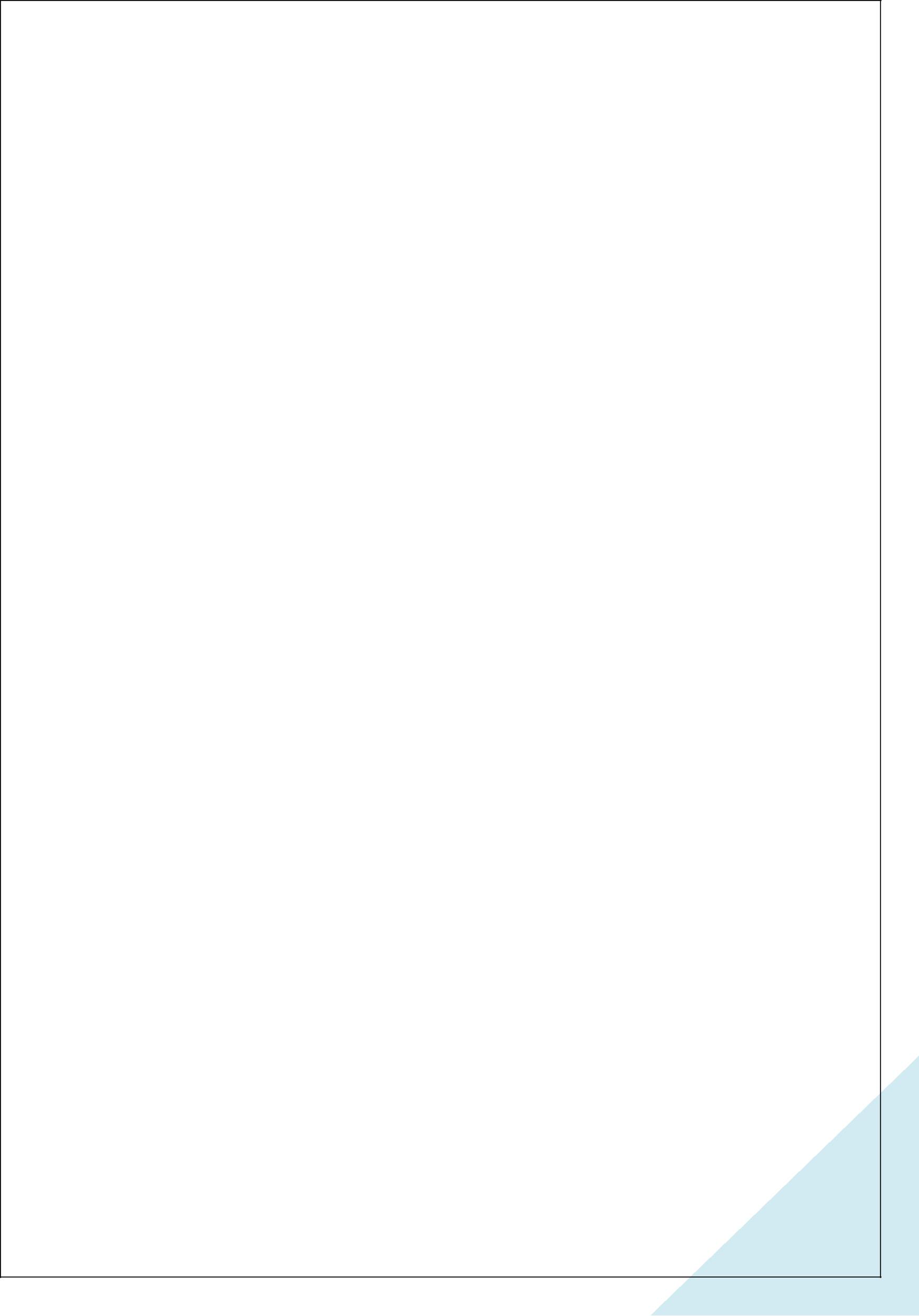 DNEVNI CENTAR ZA REHABILITACIJU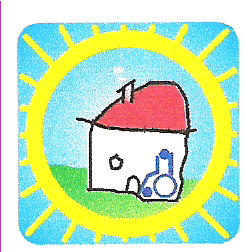 VERUDA - PULAVidikovac 7, PulaOIB 65555762680RKPD: 35011Tel : 052/223-594e-mail :  info.dczr@gmail.comUr. broj: 75-02-7/22 Pula, 27.01.2022.Bilješke uz financijski izvještaj za razdoblje od 01. siječnja do 31.prosinca 2021. godineBilješke uz obrazac PR-RAS        Ukupno ostvareni prihodi poslovanja za razdoblje 01. siječnja do 31.prosinca 2021. godine iznose 6.506.436 kuna. Ukupno ostvareni rashodi poslovanja jesu 6.466.419  kuna te rashodi za nabavu nefinancijske imovine 60.019 kuna, sto daje ukupni iznos rashoda  od 6.526.438 kuna.Rashodi za nabavu nefinancijske imovine  (60.019 kn) odnose se vecinom na nabavu racunala i opreme za djelatnike u direktnom radu s korisnicima ( senzori za komunikaciju i kontrolu računala uz pomoć pogleda, uz pomoću stopala, instrumenti za procjenu i sl.) te ostale uredske opreme (stroj za spiralni uvez, plastifikator).U nastavku dajemo pregled ostvarenih prihoda i rashoda za izvještajno razdoblje :  Ostvarenje prihoda i rashoda po izvorima financiranja Razlika prihoda i rashoda               - 20.002 kn       AOP 635Višak preneseni                             231.399 kn       AOP 410  Višak:                                             211.397 kn       AOP 638 Ilirija banka- .osnivački ulog     -  141.769 knVišak poslovanja            =            69.628 kn U strukturi ukupnih prihoda  najznačajniji su Opći prihodi i primici -  nadležni proračun, AOP 128, a u iznosu od 2.770.482 kn. Navedeni prihodi utrošeni su najvećim dijelom na rashode plaća zaposlenih  te  još i na  intelektualne usluge i  premije osiguranja. I kod ostalih izvora pomoći proračunskim korisnicima  iz proračuna koji im nije nadležan AOP 064 / država, županija, općine  i gradovi / u ukupnom iznosu od  3.587.288 kn većina prihoda je utrošena za plaće i prijevoz zaposlenih . Ostatak je utrošen na materijalne rashode, a iz Izvora Država i Gradovi i za nabavu dugotrajne imovine.   Od ostalih prihoda, tj.prihoda od sufinanciranja cijene usluge ,  prihoda od pruženih usluga i  prihoda od naknade šteta ,  većinom su utrošeni za materijalne rashode  te za energiju i usluge.  Prihodima  od donacija  pokriveni su troškovi tekućeg održavanja i ostalih rashoda poslovanja te nabavu uredske opreme. Pregled najznačajnijih odstupanja u odnosu na isto razdoblje prethodne godine:Bilješke uz obrazac OBVEZEIskazane obveze na dan 31.12.2021. godine iznose  562.487 kuna.Ukupne dospjele obveze iznose 40.695 kn a odnose se na račune dobavljača za materijalne rashode. Ukupne nedospjele obveze iznose 521.792  kn, od čega su 37.374 kn obveze za materijalne rashode (dobavljači),  480.151 kn odnosi se na plaću zaposlenih i troškove prijevoza za prosinac 2021.godine,  te 4.267 kn naknada članovima Upravnog vijeća  za prosinac 2021.godine.Računovodstvo	:								Ravnateljica :Danijela Peruško					          		Loretta MorosinPRIHODI I RASHODI OD POSLOVANJAPRIHODI I RASHODI OD POSLOVANJAPRIHODI I RASHODI OD POSLOVANJAAOP 001Prihodi poslovanja (6)   6.506.436AOP 146Rashodi poslovanja (3)6.526.438AOP 285VIŠAK PRIHODA POSLOVANJA-20.002PRIHODI I RASHODI OD NEFINANCIJSKE IMOVINEPRIHODI I RASHODI OD NEFINANCIJSKE IMOVINEPRIHODI I RASHODI OD NEFINANCIJSKE IMOVINEAOP 292Prihodi od prodaje nefinancijske imovine (7)0AOP 344Rashodi za nabavu nefinancijske imovine (4)60.019AOP 402MANJAK PRIHODA OD NEFINANCIJSKE IMOVINE-60.019IZVORPRIHODRASHODOpći prihodi i primici – nadležni proračun2.770.4822.770.482Prihodi iz državnog proračuna897.771897.771Prihodi iz županijskog proračuna950.000950.000Prihodi iz općinskih proračuna368.217384.072Prihodi iz gradskih proračuna1.401,0001.406.520Prihodi od sufinanciranja cijene usluga, participacije i s57.90152.036Prihodi od pruženih usluga38.98349.970Prihodi od donacija21.50015.005Ostali prihodi00ppP     Prihodi od naknade šteta s osnova osiguranja58                                                                                                                                               5825                        582SVEUKUPNO6.506.4366.526.438Aop/KtoNaziv20202021Obrazloženje razlike065/6362Kapitalne pomoći iz Države – proračuna koji im nije nadležan93.82629.700Nabava dugotrajne imovine u većem udjelu iz  drugih Izvora  pomoći a manje od Izvora  Država122/6615Prihodi od pruženih usluga78.70038.983Osim usluga procjene, u 2020.godini ostvareni I prihodi od kotizacija za Simpozij pa s toga znatno smanjenje u 2021.124/6631Tekuće donacije47.05620.981U 2021.godini samo jedna veća donacija  trgovačkog društva u iznosu od = 15.000 kn, te tri manje  ( 1000 kn, 2000 kn, 3500 kn)125/6632Kapitalne donacije0519Nabava uredske opreme 149/3111Plaće za redovan rad4.138.0694.573.538Povećanje broja djelatnika (zamjene - bolovanja, opseg posla ) 153/312Ostali rashodi za zaposlene157.551179.369U 2021.g isplaćena  božićnica I regres za godišnji (kojih nije bilo u 2020.) te 5 potpora. U 2020. pak Isplaćena 1 otpremnina 160/3211Službena putovanja 8.52622.445Uslijed COVID mjera, u 2020.g nije bilo odlazaka na edukacije I ost.sl.putovanja. U 2021.održana 1 velika MAES edukacija koja je iziskivala 10-dnevni boravak u Zg te niz manjih edukacija.162/3213Stručno usavršavanje4.60015.561U 2021. Počinju se ponovno djelatnici slati na stručna usavršavanja a nakon smanjenja istih u Covid godini 2020.165/3221Uredski materijal i ostali materijalni rashodi76.48251.995Nabavljeno manje didaktičkog materijala  te općenito manje uredskog materijala (fotokopirni, toneri I dr) a uslijed prelaska sve vise na elektronsku komunikaciju  166/3222Materijal i sirovine69.26976.896U 2020.g  prekid rada  u periodu Lockdowna od gotovo 3 mjeseca rezultiralo je i manjom nabavkom materijala i sirovina za kuhinju167/3223Energija104.245140.348Nekoliko mjeseci stanke u redovnom poslovanju a uslijed COVID pandemije rezultiralo je manjim troskovima energije u 2020.g (benzin za prijevoz korisnika, plin I struja za rad Ustanove)168/3224Materijal i dijelovi za tekuće/ invest.održavanje3.4802.768Manje materijala za sitne popravke I održavanje unutar Ustanove (žarulje, baterije I dr)169/3225Sitni inventar i auto gume17.9796.132U 2020.zamjena svih auto guma na kombi vozilima 171/3227Službena, radna i zaštitna odjeća i obuća6.2467.635 U 2020. zamjena dotrajale radne odjece u kuhinji dok je u 2021.g Nabavljena nova radna odjeca fizioterapeutima i njegovateljima174/3232Usl.tek/invest.održavanja77.56960.504U 2020.godini 2 velika servisa za oba kombi vozila te nužno  farbanje Ustanove a takodjer  i popravak krova. U 2021.g  radovi na vodoinstalacijama I usluge elektroinstalacija, redovni servisi vozila , građevinski radovi oko postavljanja komunikacijskih ploča175/3233Usluge promidžbe I informiranja6.0324.002U 2020,god natječaji za fizioterapeuta I njegovatelja , u 2021.natječaj za Ravnatelja. 176/3234Komunalne usluge25.20028.059Manji utrošak vode zbog prekida rada u periodu Lockdown-a te troškovi odvoženja smeća za poslovnicu Poreč u 2020.g U 2021. veći su troškovi komunalnih usluga  uslijed promjene obračuna pojedinih dobavljača usluge180/3236Zdravstvene I veterinarske usl.42.92534.323Pružen manji broj usluga , prekid  u vrijeme Lockdowna179/3237Intelektualne i osobne usluge45.07858.145U 2021.g. Fakture za zdravstvene preglede zamijenjene su sa sklopljenim Ugovorom o djelu sa liječnikom fizijatrom.180/3238Računalne usluge55.49461.359Veći broj usluga za održavanje i servis računalne opreme u 2021.g 181/3239Ostale usluge88.37862.632U 2020.g veći broj vanjskih usluga  a u vezi Simpozija 03/2020.182/324186/3293Naknada osoba izvan radnog odnosaReprezentacija 7.4533.64500Troškovi dovođenja predavača na Simpozij Reprezentacija, dodatni troškovi oko ugošćavanja poslovnih partnera a vezano za Simpozij188/3295Pristojbe I naknade2.4003.233Osim redovnih naknada (hrt pristojba i sl) u  2021 .god dodatna naknada Savezu edukacijskih rehabilitatora HR 188/3295Pristojbe I naknade2.4003.233Osim redovnih naknada (hrt pristojba i sl) u  2021 .god dodatna naknada Savezu edukacijskih rehabilitatora HR 190/3299Ostali neposmenuti troškovi poslovanja 5.89912.238 U 2020.minimalizirani svi troškovi, u 2021.troškovi cvijeća, sitne potrepštine, brzojavi i ost.191/34Bankarske usluge i usluge platnog prometa17100Inozemna doznaka  u 2021.za placanje edukacije 344/4Rashodi za nabavu nefinancijske imovine104.36860.019U 2021.kupovala se uglavnom racunalna oprema te nesto uredske opreme , dok je u 2020.veca stavka bio bobath stol -fizioterapeut I nove klime za prostorije, kao i vise opreme za održavanje higijene I čistoće (toplomjeri, sterilizatori)